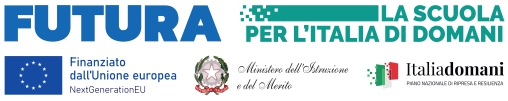 ALLEGATO B2 Al Dirigente Scolastico dell’ I I.I.S.S. “S. Caterina da Siena – Amendola Luogo_____________________Data ________________                                           Firma ___________________TABELLA DI VALUTAZIONE TUTOR INTERNO per percorsi di formazione sulla transizione digitaleTABELLA DI VALUTAZIONE TUTOR INTERNO per percorsi di formazione sulla transizione digitaleTABELLA DI VALUTAZIONE TUTOR INTERNO per percorsi di formazione sulla transizione digitaleTABELLA DI VALUTAZIONE TUTOR INTERNO per percorsi di formazione sulla transizione digitaleTABELLA DI VALUTAZIONE TUTOR INTERNO per percorsi di formazione sulla transizione digitaleTABELLA DI VALUTAZIONE TUTOR INTERNO per percorsi di formazione sulla transizione digitalePunteggioNumero di riferimento della pagina del curriculum Da compilare  a curadel candidatoDa compilare a cura della commissione A. Titoli culturali e formativi (SI VALUTA IL TITOLO PIU’ ALTO)A. Titoli culturali e formativi (SI VALUTA IL TITOLO PIU’ ALTO)A. Titoli culturali e formativi (SI VALUTA IL TITOLO PIU’ ALTO)A.1 Laurea vecchio ordinamento o magistrale Si valuta una sola laurea  15A.2 Laurea triennale (in alternativa al punto A1)Si valuta una sola laurea 10A.3 DIPLOMA SCUOLA SECONDARIA (in alternativa al punto A1 e A2)   5A.3 Conseguimento di certificazioni informatiche riconosciute: AICA, ECDL, AICA EUCIP, EIPASS, MICROSOFT IC3, ecc. Max una certificazione    5  A.4 Corsi di formazione/aggiornamento  frequentati attinenti al  percorso formativo(1  punto per ogni esperienza, fino a un massimo di 5 punti )A.4 Corsi di formazione/aggiornamento  frequentati attinenti al  percorso formativo(1  punto per ogni esperienza, fino a un massimo di 5 punti )Max 5 B. Esperienze lavorative    B. Esperienze lavorative    B. Esperienze lavorative    B.1 Esperienze di tutor nei progetti finanziati dal Fondo Sociale Europeo (PON – POR- PNRR) (3  punti per ogni esperienza, fino a un massimo di 15 punti )B.1 Esperienze di tutor nei progetti finanziati dal Fondo Sociale Europeo (PON – POR- PNRR) (3  punti per ogni esperienza, fino a un massimo di 15 punti )Max   15 Max    10 Max    10TOTALE  TOTALE  60 PUNTI 